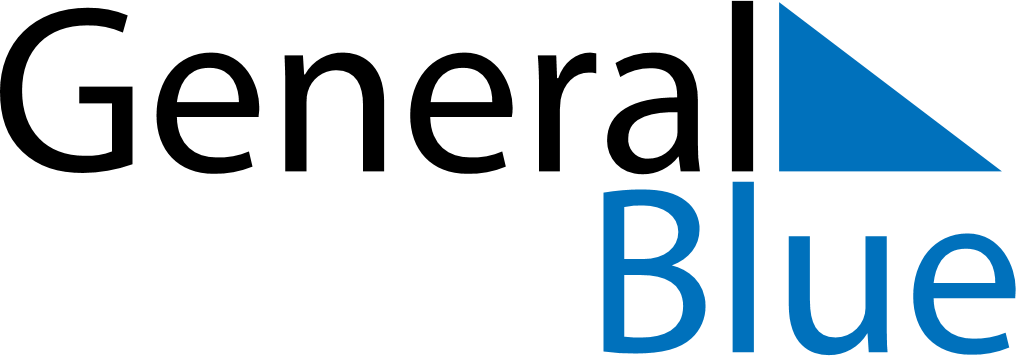 June 2024June 2024June 2024June 2024June 2024June 2024June 2024Saint-Etienne, FranceSaint-Etienne, FranceSaint-Etienne, FranceSaint-Etienne, FranceSaint-Etienne, FranceSaint-Etienne, FranceSaint-Etienne, FranceSundayMondayMondayTuesdayWednesdayThursdayFridaySaturday1Sunrise: 5:57 AMSunset: 9:23 PMDaylight: 15 hours and 26 minutes.23345678Sunrise: 5:56 AMSunset: 9:24 PMDaylight: 15 hours and 27 minutes.Sunrise: 5:56 AMSunset: 9:24 PMDaylight: 15 hours and 28 minutes.Sunrise: 5:56 AMSunset: 9:24 PMDaylight: 15 hours and 28 minutes.Sunrise: 5:55 AMSunset: 9:25 PMDaylight: 15 hours and 29 minutes.Sunrise: 5:55 AMSunset: 9:26 PMDaylight: 15 hours and 31 minutes.Sunrise: 5:55 AMSunset: 9:27 PMDaylight: 15 hours and 32 minutes.Sunrise: 5:54 AMSunset: 9:28 PMDaylight: 15 hours and 33 minutes.Sunrise: 5:54 AMSunset: 9:28 PMDaylight: 15 hours and 34 minutes.910101112131415Sunrise: 5:54 AMSunset: 9:29 PMDaylight: 15 hours and 35 minutes.Sunrise: 5:53 AMSunset: 9:29 PMDaylight: 15 hours and 36 minutes.Sunrise: 5:53 AMSunset: 9:29 PMDaylight: 15 hours and 36 minutes.Sunrise: 5:53 AMSunset: 9:30 PMDaylight: 15 hours and 36 minutes.Sunrise: 5:53 AMSunset: 9:31 PMDaylight: 15 hours and 37 minutes.Sunrise: 5:53 AMSunset: 9:31 PMDaylight: 15 hours and 38 minutes.Sunrise: 5:53 AMSunset: 9:32 PMDaylight: 15 hours and 38 minutes.Sunrise: 5:53 AMSunset: 9:32 PMDaylight: 15 hours and 39 minutes.1617171819202122Sunrise: 5:53 AMSunset: 9:32 PMDaylight: 15 hours and 39 minutes.Sunrise: 5:53 AMSunset: 9:33 PMDaylight: 15 hours and 39 minutes.Sunrise: 5:53 AMSunset: 9:33 PMDaylight: 15 hours and 39 minutes.Sunrise: 5:53 AMSunset: 9:33 PMDaylight: 15 hours and 40 minutes.Sunrise: 5:53 AMSunset: 9:34 PMDaylight: 15 hours and 40 minutes.Sunrise: 5:53 AMSunset: 9:34 PMDaylight: 15 hours and 40 minutes.Sunrise: 5:54 AMSunset: 9:34 PMDaylight: 15 hours and 40 minutes.Sunrise: 5:54 AMSunset: 9:34 PMDaylight: 15 hours and 40 minutes.2324242526272829Sunrise: 5:54 AMSunset: 9:34 PMDaylight: 15 hours and 40 minutes.Sunrise: 5:54 AMSunset: 9:34 PMDaylight: 15 hours and 40 minutes.Sunrise: 5:54 AMSunset: 9:34 PMDaylight: 15 hours and 40 minutes.Sunrise: 5:55 AMSunset: 9:35 PMDaylight: 15 hours and 39 minutes.Sunrise: 5:55 AMSunset: 9:35 PMDaylight: 15 hours and 39 minutes.Sunrise: 5:55 AMSunset: 9:35 PMDaylight: 15 hours and 39 minutes.Sunrise: 5:56 AMSunset: 9:35 PMDaylight: 15 hours and 38 minutes.Sunrise: 5:56 AMSunset: 9:34 PMDaylight: 15 hours and 38 minutes.30Sunrise: 5:57 AMSunset: 9:34 PMDaylight: 15 hours and 37 minutes.